Председателю Общественного советагорода Алматы Р. А. Алшанову  На исх. №201-ОС от 06.05.2019 годаУправление общественного здоровья города Алматы (далее - Управление) рассмотрев Ваше обращение, касательно предоставления полного перечня льгот, социальных пособий, бесплатных курсов и занятий для детей с аутизмом, с задержкой психоречевого развития, с детским церебральным параличом сообщает следующееВ городе Алматы реабилитационное лечение детей с диагнозами: Аутизм; Детский церебральный паралич; Задержка психо-речевого развития проводится в 3-х реабилитационных центрах:1.КГП на ПХВ «Центр ранней детской реабилитации» Управления здравоохранения г. Алматы, профиль- неврологический с 3 до 7 лет.  Адрес: г. Алматы, мкр. 12, дом 17, тел: 268-09-04, email:. Gkkpds2@mail.kz 2.ГКП на ПХВ «Городской детский реабилитационный центр» Управления здравоохранения г. Алматы, профиль психо - неврологический, с 3 до 14 лет. Адрес: г.Алматы, Аксай 2, дом 41 а, Тел: 268-98-27. email. Gdrc_kz@med.mail.kz 3.ГКП на ПХВ «Детский реабилитационный центр «Балдаурен» г. Алматы, профиль неврологический, кардиологический, болезни ЖКТ и мочеполовой системы; с 7 до 13 лет. Адрес: г. Алматы, ул. Щепкина 5, тел: 309-08-55. Email. Sanatori4@med.mail.ru            Вопросы касающихся перечня льгот, пособий, бесплатных курсов и занятий не входит в компетенцию Управления. Заместитель руководителя                                                            А. БисенбаеваИсп.: Г. АйтбаеваТел: +7-727-274-86-17«АЛМАТЫ ҚАЛАСЫ               ҚОҒАМДЫҚ ДЕНСАУЛЫҚ   БАСҚАРМАСЫ»КОММУНАЛДЫҚ МЕМЛЕКЕТТІКМЕКЕМЕСІ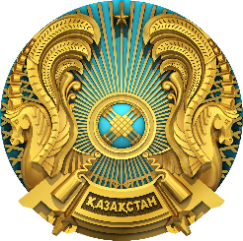 КОММУНАЛЬНОЕ ГОСУДАРСТВЕННОЕ УЧРЕЖДЕНИЕ «УПРАВЛЕНИЕ ОБЩЕСТВЕННОГО ЗДОРОВЬЯ ГОРОДА АЛМАТЫ»050040, Алматы қ., Жандосов к-сі, 6 үйТел.:(727) 274-72-07, факс:274-46-02E-mail: almatyzdrav@med.mail.kz                             №    050040, Алматы қ., Жандосов к-сі, 6 үйТел.:(727) 274-72-07, факс:274-46-02E-mail: almatyzdrav@med.mail.kz                             №    050040, город Алматы, ул.Жандосова, 6 Тел.:(727) 274-72-07, факс:274-46-02E-mail: almatyzdrav@med.mail.kz050040, город Алматы, ул.Жандосова, 6 Тел.:(727) 274-72-07, факс:274-46-02E-mail: almatyzdrav@med.mail.kz